ISTITUTO COMPRENSIVO “DON ALDO MEI”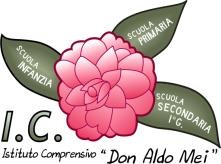 Via Sarzanese, 446 - 55061 S. LEONARDO IN TREPONZIO(Capannori – Lucca) Tel.0583/90020	-	Fax. 0583/907915 C.F.80005190469 – C.M.LUIC83700V - e-mail: luic83700v@istruzione.itluic83700v@pec.istruzione.it - www.icdonaldomei.edu.itRICHIESTA FERIEAL DIRIGENTE SCOLASTICOIl/La sottoscritto/a	in servizioin qualità di………………………………… presso …………………….....………..(Docente/D.S.G.A./Ass.teAmm.vo/Coll.re Scol.co)	(indicare il plesso)dell’ Istituto Comprensivo “D. Aldo Mei” – S. Leonardo in Treponzio.CHIEDEN° 32 gg di ferie (art. 13 CCNL 2002-2005 Legge 23/12/77 n° 937)dal 	al  	relativi all'a. s. 	.N° 4 gg di festività soppresse (art. 14 CCNL 2002-2005 Legge 23/12/77 n° 937)dal 	al  	relativi all'a. s. 	.Durante l'assenza sarà reperibile al proprio domicilio oppure al seguente indirizzo e numero telefonico:…………………………………………………………………………………………………………………………………………………………… 	 / 	/  	data	firma del richiedenteSi concedeIL DIRIGENTE SCOLASTICODott.ssa Maria Rosa Capelli